Club de lectura:LA HISTORIA IMPOSIBLE DE SEBASTIAN COLE (2020)BEN BROOKSSinopsis: Oleg y Emma llevan todo el curso jugando a un juego: el de inventarse a un tercer amigo. Así́ pasan el rato. Un día se inventan a Sebastian Cole, un niño capaz de millones de locuras. Nadie en su sano juicio creería que alguien así́ existe... Solo que un día Sebastian Cole aparece en la guarida secreta de Emma y Oleg, a bordo de una nave espacial de cartón. ES IMPOSIBLE. Y lo que todavía no saben es que muchas otras cosas imposibles están a punto de suceder. (casadellibro.com)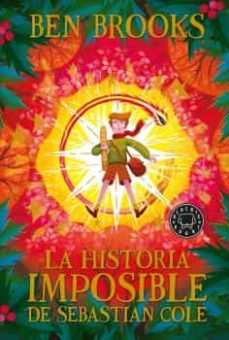 